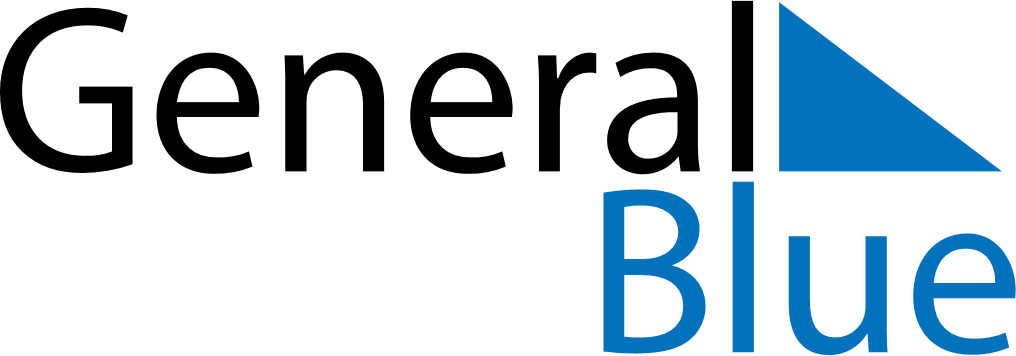 April 2024April 2024April 2024April 2024April 2024April 2024Maple Grove, Minnesota, United StatesMaple Grove, Minnesota, United StatesMaple Grove, Minnesota, United StatesMaple Grove, Minnesota, United StatesMaple Grove, Minnesota, United StatesMaple Grove, Minnesota, United StatesSunday Monday Tuesday Wednesday Thursday Friday Saturday 1 2 3 4 5 6 Sunrise: 6:54 AM Sunset: 7:41 PM Daylight: 12 hours and 46 minutes. Sunrise: 6:52 AM Sunset: 7:42 PM Daylight: 12 hours and 50 minutes. Sunrise: 6:50 AM Sunset: 7:43 PM Daylight: 12 hours and 53 minutes. Sunrise: 6:48 AM Sunset: 7:44 PM Daylight: 12 hours and 56 minutes. Sunrise: 6:46 AM Sunset: 7:46 PM Daylight: 12 hours and 59 minutes. Sunrise: 6:44 AM Sunset: 7:47 PM Daylight: 13 hours and 2 minutes. 7 8 9 10 11 12 13 Sunrise: 6:43 AM Sunset: 7:48 PM Daylight: 13 hours and 5 minutes. Sunrise: 6:41 AM Sunset: 7:50 PM Daylight: 13 hours and 8 minutes. Sunrise: 6:39 AM Sunset: 7:51 PM Daylight: 13 hours and 11 minutes. Sunrise: 6:37 AM Sunset: 7:52 PM Daylight: 13 hours and 14 minutes. Sunrise: 6:35 AM Sunset: 7:53 PM Daylight: 13 hours and 17 minutes. Sunrise: 6:34 AM Sunset: 7:55 PM Daylight: 13 hours and 20 minutes. Sunrise: 6:32 AM Sunset: 7:56 PM Daylight: 13 hours and 24 minutes. 14 15 16 17 18 19 20 Sunrise: 6:30 AM Sunset: 7:57 PM Daylight: 13 hours and 27 minutes. Sunrise: 6:28 AM Sunset: 7:58 PM Daylight: 13 hours and 30 minutes. Sunrise: 6:27 AM Sunset: 8:00 PM Daylight: 13 hours and 33 minutes. Sunrise: 6:25 AM Sunset: 8:01 PM Daylight: 13 hours and 36 minutes. Sunrise: 6:23 AM Sunset: 8:02 PM Daylight: 13 hours and 39 minutes. Sunrise: 6:21 AM Sunset: 8:03 PM Daylight: 13 hours and 42 minutes. Sunrise: 6:20 AM Sunset: 8:05 PM Daylight: 13 hours and 45 minutes. 21 22 23 24 25 26 27 Sunrise: 6:18 AM Sunset: 8:06 PM Daylight: 13 hours and 47 minutes. Sunrise: 6:16 AM Sunset: 8:07 PM Daylight: 13 hours and 50 minutes. Sunrise: 6:15 AM Sunset: 8:09 PM Daylight: 13 hours and 53 minutes. Sunrise: 6:13 AM Sunset: 8:10 PM Daylight: 13 hours and 56 minutes. Sunrise: 6:12 AM Sunset: 8:11 PM Daylight: 13 hours and 59 minutes. Sunrise: 6:10 AM Sunset: 8:12 PM Daylight: 14 hours and 2 minutes. Sunrise: 6:08 AM Sunset: 8:14 PM Daylight: 14 hours and 5 minutes. 28 29 30 Sunrise: 6:07 AM Sunset: 8:15 PM Daylight: 14 hours and 8 minutes. Sunrise: 6:05 AM Sunset: 8:16 PM Daylight: 14 hours and 10 minutes. Sunrise: 6:04 AM Sunset: 8:17 PM Daylight: 14 hours and 13 minutes. 